Geachte heer/mevrouw,Afgelopen schooljaar heeft u de Zien!-leerlingvragenlijst laten invullen voor de monitoring sociale veiligheid. Hierbij sturen we u de gegevens zoals de resultaten van uw school aan de Inspectie van het Onderwijs beschikbaar zijn gesteld.BRIN: 27VASchoolnaam: Prinses Catharina AmaliaschoolAantal leerlingen in leerjaar 5, 6, 7 en 8: 188Aantal leerlingen dat een vragenlijst heeft ingevuld: 193Leerjaren waaruit leerlingen de vragenlijst hebben ingevuld: 4,5,6,7,8Representativiteit afname volgens regels (ja=1/nee=0): 1·          Zo nee; toelichting:Privacyregels van bevraging gevolgd (ja=1/nee=0): 1·          Zo nee; toelichting:De antwoordopties binnen deze vragenlijsten van Zien! zijn voor de schalen Welbevinden en Veiligheidsbeleving en de daarbij behorende score:1.       Dat is (bijna) nooit zo       2.       Dat is soms zo        3.       Dat is vaak zo        4.       Dat is (bijna) altijd zoDe antwoordopties binnen deze vragenlijsten van Zien! zijn voor de schaal Pestbeleving en de daarbij behorende score:1.       Dat is (bijna) altijd zo2.       Dat is vaak zo3.       Dat is soms zo        4.       Dat is (bijna) nooit zo   Schaal ‘Pestbeleving’ (aantasting veiligheid)De benchmarkgegevens, tips om de gegevens te interpreteren en om te zetten in acties, kunt u vinden in het document ‘handreiking bij Zien! als monitor voor sociale veiligheid’ (onder Informatief op het startscherm van Zien!, kopje Zien! schoolniveau en inspectie).Dit bericht is automatisch gegenereerd. Indien er bij één of meer schalen in de bovenste tabel een 0 staat, zijn de gegevens niet op te vragen uit ParnasSys. Dat kan als reden hebben:-      Dat u de betreffende vragenlijst niet hebt laten invullen (het gaat om de vragenlijst Zien! Leerling 5-8 Leef- en leefklimaat).-      Dat de einddatum van de vragenlijst een datum ná 1 juli 2022 is.-      Dat u de vragenlijst niet op de standaardmanier heeft klaargezet/laten invullen (bijvoorbeeld omdat u de antwoorden handmatig heeft ingevoerd per leerling)Wanneer er toch leerlingvragenlijsten (Leer- en leefklimaat 5-8) zijn ingevuld in 2021-2022, waarvan de einddatum voor 1 juli 2022 staat en u ziet geen score staan, verzoeken wij u om contact met ons op te nemen via zien@parnassys-academie.nl. We onderzoeken dan samen met u wat de oorzaak zou kunnen zijn.Gemiddelde scoreStandaarddeviatie (gemiddelde afwijking van het gemiddelde)Welbevinden   2,97   0,87Pestbeleving   3,55   0,75Veiligheidsbeleving   3,14   0,89Percentage respondenten dat gekozen heeft
‘dat is (bijna) altijd zo’Percentage respondenten dat gekozen heeft
‘dat is vaak zo’Andere kinderen doen mij pijn.2%5%Andere kinderen schelden mij uit.3%8%Andere kinderen sluiten mij buiten.3%3%Andere kinderen lachen mij uit.3%7%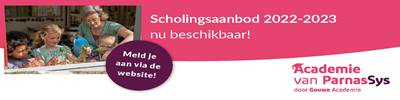 